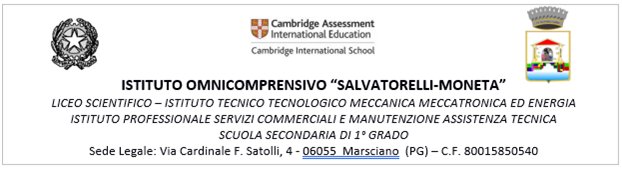 PIANO EDUCATIVO INDIVIDUALIZZATO A. S. 2019/2020Relativo all'alunno: Classe: INFORMAZIONI GENERALIDocente di sostegno: DIAGNOSI CLINICA E/O FUNZIONALE:REDATTA DA: (vedi documentazione consegnata in segreteria)CURRICULUM SCOLASTICOComposizione e caratteristiche del gruppo classe di appartenenza: descrizione……………………………………………………………………………...SINTESI DESUNTA DALLA DIAGNOSI FUNZIONALE SU BASE ICF  E DALL’OSSERVAZIONEL’ICF adopera un sistema alfanumerico nel quale le lettere b (body), s (structure), d (domain) ed e (environment), denotano:b    Funzioni Corporees    Strutture Corporeed    Attività e Partecipazione e    Fattori AmbientaliI codici ICF richiedono l’uso di uno dei seguenti qualificatori 0 NESSUN problema (assente o trascurabile)1 problema LIEVE2 problema MEDIO (moderato, discreto)3  problema GRAVE (notevole, estremo)4 problema COMPLETO (totale)8 non specificato9 non applicabileOgni individuo può avere una serie di codici a ciascun livello. Questi possono essere indipendenti o correlati.Completare le voci che si possono desumere dalla diagnosi funzionale su base ICF  o dal profilo di funzionamentoACCESSO AI LABORATORI PRESENTI NELL’ISTITUTO OMNICOMPRENSIVO(barrare le caselle di interesse)											         SI	            NOL’alunno/a accede autonomamente ai laboratori?					᥊	 ᥊Può o deve salire rampe di scale per accedere ai laboratori? Se si, indicare in quali casi………………………………………………………………………………………………………E’ autonomo nell’effettuare l’evacuazione in caso di emergenza?				᥊	 ᥊ Riesce ad orientarsi verso le uscite di emergenza?					᥊	 ᥊Sa riconoscere eventuali materiali tossici o pericolosi?					᥊	 ᥊Necessita di particolari arredi per soggiornare negli spazi utilizzati come laboratori? 	᥊	 ᥊Riconosce le attività in cui deve utilizzare i DPI (dispositivi Individuali di Protezione)?	᥊	 ᥊Gli strumenti o le macchine presenti nei laboratori potrebbero costituire pericolo? Se si, indicare in quale caso…………………………………………………………………………………………………….INDICAZIONI PER REFERENTE SICUREZZA (PLESSO) ...........................................ALTERNANZA SCUOLA.LAVORO SS2°L’alunno/a svolge percorsi di Alternanza Scuola Lavoro? E’ stato predisposto un progetto personalizzato per tali esperienze? Se si, specificareGli enti o le aziende presso cui verranno effettuate le attività presentano requisiti di idoneità e sicurezza per l’alunno/a?Necessita della presenza costante di AEC o di docente di sostegno?INDICAZIONI PER TUTOR PCTO .............................................................................  La compilazione delle successive tabelle va effettuata con particolare cura qualora l’alunno/a segua gli obiettivi differenziati. Indicare eventuali esoneri in alcune discipline ( solo SS1°).ASSE 1: AFFETTIVO RELAZIONALEI periodi di osservazione si intendono di durata compresa tra 4/9 mesiASSE 2: AUTONOMIAASSI 3 e 4: COMUNICAZIONALE E LINGUISTICOASSI  5 e 6: SENSORIALE E PERCETTIVO – MOTORIO PRASSICOASSE 7: NEUROPSICOLOGICOASSE 8: COGNITIVO PROGETTAZIONE DELL’INTERVENTO EDUCATIVO – PIANO DI LAVORO  METODOLOGIE E STRATEGIEmappe mentali e mappe concettualitutto ciò che è relativo al canale uditivo: audiolibri, sintesi vocali, filmati, ecc… favorire collaborazione e cooperazione, valorizzando le strategie di lavoro collaborativo in coppia o in piccoli gruppiSviluppare la consapevolezza in ogni alunno rispetto ai propri processi cognitivi  Promuovere la consapevolezza del proprio modo di apprendere, per strutturare un metodo di studio personalizzato e efficacePromuovere lo sviluppo delle competenzeFavorire il dialogo in tutte le attività con i compagniUtilizzare le strategie didattiche -  cooperative learning, tutoring, didattica laboratoriale – basate sulla cooperazione, che favoriscono la costruzione di un clima inclusivo STRUMENTI E TIPOLOGIE DI ATTIVITÀNell’attività didattica verranno utilizzati:Sono inoltre attivate:tutte le forme di schematizzazione e organizzazione anticipata della conoscenza: diagrammi, linee del tempo, illustrazioni significative, flashcard delle regole, analisi delle fonti visive e iconografiche, indici testualiVERIFICA, VALUTAZIONE E FEEDBACK  DEL PROGETTO DIDATTICOCriteri e modalità di verifica  (barrare la casella che interessa)   I criteri di verifica saranno gli stessi della classe e/o con modalità equipollente.   I criteri di verifica saranno gli stessi della classe, ma con eventuali riduzioni di difficoltà in riferimento agli obiettivi minimi previsti. La verifica sarà sistematica e rigorosa, mediante l’osservazione dei processi di apprendimento e dei progressi personali dell’alunno, e contestuale a quella di classe con contenuti appositamente predisposti e riferiti al P.E.I. con obiettivi differenziati.Valutazione   (barrare la casella che interessa)La valutazione tiene conto non solo dell'acquisizione dei vari segmenti cognitivi, ma fa riferimento ai progressi personali dell'alunno, in linea con le sue peculiarità e potenzialità. Essa viene espressa dal docente di sostegno congiuntamente ad ogni docente curricolare, anche attivando feedback continui, motivanti e non punitivi e promuovendo l’autovalutazione.  I criteri di valutazione sono quelli ordinari previsti per la classe.   (SS2°) La valutazione è differenziata e riferita al contenuto del P.E.I. e non dei programmi ministeriali, come previsto dalla normativa vigente (O.M. n.90 del 21/5/01 art.15), tale annotazione deve essere anche riportata sulla pagella.  I criteri di valutazione fanno riferimento al PEIVerifiche scritte: equipollenti alle prove ordinarie differenziate (specificare in quali discipline) ………………………………... altro (specificare) …………………………………...Verifiche orali:Programmate con gli insegnanti curricolari e comunicate, previamente, agli alunni.Corrispondenza tra voti e livelli di conoscenza e competenze acquisiteVerifiche e modifiche al Piano Educativo IndividualizzatoIl presente PEI potrà subire modifiche, durante l’anno scolastico, in un qualunque momento se ne ravvisi la necessità, a seguito del monitoraggio continuo degli obiettivi raggiunti e delle modalità attuate, esse potranno riguardare gli obiettivi didattici e/o quelli educativi. La verifica dei risultati raggiunti e della congruenza delle scelte effettuate si realizzeranno in via ordinaria e in coincidenza con le verifiche periodiche della classe.N.B. Le programmazioni disciplinari e per aree relative al presente PEI devono essere coerenti con il curricolo di Istituto.Marsciano, liIl Docente di Sostegno													Il Dirigente Scolastico										     Michela BoccaliDati relativi all’alunno: Dati relativi all’alunno: Dati relativi all’alunno: Dati relativi all’alunno: Cognome e Nome:Data di nascita: Luogo di nascita:Residenza: Cognome e Nome:Data di nascita: Luogo di nascita:Residenza: Cognome e Nome:Data di nascita: Luogo di nascita:Residenza: Cognome e Nome:Data di nascita: Luogo di nascita:Residenza: ClasseSezioneSostegno: n°ore settimanaliA.E.C.: n° ore settimanaliProgrammazione per Obiettivi minimi /differenziati (per gli obiettivi differenziati si acquisiranno le indicazioni dei docenti curricolari in merito agli obiettivi stessi e ai contenuti)Op. ASL e Rappresentanti IstituzionaliAsl di  riferimentoNeuropsichiatra/psicologoDott. Familiari:Padre:Madre: Fratello/Sorella: Quadro orario della classe (in grassetto indicare le ore di compresenza)     S: sostegno     NF: non frequenta        AEC: operatoreQuadro orario della classe (in grassetto indicare le ore di compresenza)     S: sostegno     NF: non frequenta        AEC: operatoreQuadro orario della classe (in grassetto indicare le ore di compresenza)     S: sostegno     NF: non frequenta        AEC: operatoreQuadro orario della classe (in grassetto indicare le ore di compresenza)     S: sostegno     NF: non frequenta        AEC: operatoreQuadro orario della classe (in grassetto indicare le ore di compresenza)     S: sostegno     NF: non frequenta        AEC: operatoreQuadro orario della classe (in grassetto indicare le ore di compresenza)     S: sostegno     NF: non frequenta        AEC: operatoreQuadro orario della classe (in grassetto indicare le ore di compresenza)     S: sostegno     NF: non frequenta        AEC: operatoreLunedìMartedìMercoledìGiovedìVenerdìSabato1ItalianoS2matematicaAEC3ingleseNF4NF5NF678Tempo scuola Tempo scuola Servizio di trasportoServizio di trasportoServizio di trasportodell’alunnone usufruiscesinodella classeORDINE DI SCUOLAFREQUENZA SCOLASTICA(regolare, non regolare, orario scolastico curricolare)PERMANENZA/RIPETENZATIPOLOGIA DI PROGRAMMAZIONI (obiettivi minimi/differenziata)Scuola secondaria di 1° gradoScuola secondaria di 2° gradoDescrizione delle aree su base ICFDescrizione delle aree su base ICFDescrizione delle aree su base ICFN.B. utilizzare i livelli 0/1/2/3/4/8/9codice b (Funzioni e strutture corporee): da completare se presente nella diagnosi funzionale su base ICFcodice d (Attività e partecipazione) : osservazione nei contesti di appartenenza del soggettoAREA COGNITIVAN.B. utilizzare i livelli 0/1/2/3/4/8/9codice b (Funzioni e strutture corporee): da completare se presente nella diagnosi funzionale su base ICFcodice d (Attività e partecipazione) : osservazione nei contesti di appartenenza del soggettoAREA COGNITIVAN.B. utilizzare i livelli 0/1/2/3/4/8/9codice b (Funzioni e strutture corporee): da completare se presente nella diagnosi funzionale su base ICFcodice d (Attività e partecipazione) : osservazione nei contesti di appartenenza del soggettoAREA COGNITIVAb110 è vigile e consapevole?      b117 integra in modo costruttivo le varie funzioni mentali?        b160 utilizza funzioni mentali relative alle componenti  ideatorie della mente? (ritmo, forma, controllo, contenuto del pensiero, urgenza del pensiero, blocco, incoerenza, manie, circostanzialità, ossessioni, compulsioni)  b160pensiero alternativo: produce diverse soluzioni valutandone l’efficacia?b160pensiero strategico: programma strategie decisionali necessarie per raggiungere un obiettivo?b160pensiero sequenziale: prevede la conseguenza di una decisione?b160pensiero analogico: confronta una situazione attuale con quella del passato?b160pensiero causale: attribuisce una causa ad un effetto?b163acquisisce conoscenze riguardo oggetti, eventi o esperienze?           b163immagina?b163riflette?b163produce ipotesi?b167usa  segni e simboli legati al linguaggio?b1720usa segni e simboli legati ai processi matematici? b1721traduce problemi espressi con parole in procedure aritmetiche complesse?AREA NEURO - PSICOLOGICAAREA NEURO - PSICOLOGICAAREA NEURO - PSICOLOGICAb140mantiene e focalizza l’attenzione su stimoli legati ad un evento?b140sposta in modo adeguato il focus dell’attenzione?b140distribuisce l’attenzione su più di un argomento?b144immagazzina e recupera  le informazioni quando necessario?               b144ricorda messaggi e istruzioni per breve tempo?b144organizza il materiale in senso spazio-temporale?b144distingue gli aspetti visivi, verbali e semantici di un ricordo?b164orienta il proprio pensiero a scopi complessi come:b164astrarre b164organizzare e pianificareb164gestire il tempob164adottare strategie flessibilib164elaborare consapevolezza di sé e dei propri comportamenti (insight)b164esprimere giudizib164risolvere problemiAREA MOTORIO-PRASSICA E DEGLI APPARATIAREA MOTORIO-PRASSICA E DEGLI APPARATIAREA MOTORIO-PRASSICA E DEGLI APPARATIb147funzioni psicomotorie compreso il coordinamento di movimenti complessi e la dominanza manuale e lateraled415Resta nella stessa posizione corporea, come richiesto dal compito, come rimanere seduti o in piedid440Usa adeguatamente le dita e i polpastrelli?d445Usa adeguatamente le mani e le braccia?d450Deambula?AREA SENSORIALE-PERCETTIVAAREA SENSORIALE-PERCETTIVAAREA SENSORIALE-PERCETTIVAb156discrimina suoni, forme oppure odori?        b310emette suoni (funzioni di produzione e qualità della voce: tono,volume, risonanza….)?      b320produce suoni linguistici (fonemi)?b3300produce un flusso di parole lineare e scorrevole?AREA AFFETTIVO RELAZIONALEAREA AFFETTIVO RELAZIONALEAREA AFFETTIVO RELAZIONALEAREA AFFETTIVO RELAZIONALEAREA AFFETTIVO RELAZIONALEAREA AFFETTIVO RELAZIONALEb122coordina l’insieme delle funzioni psicosociali necessarie per tessere relazioni interpersonali?coordina l’insieme delle funzioni psicosociali necessarie per tessere relazioni interpersonali?coordina l’insieme delle funzioni psicosociali necessarie per tessere relazioni interpersonali?coordina l’insieme delle funzioni psicosociali necessarie per tessere relazioni interpersonali?b126gestisce in modo funzionale il proprio temperamento per affrontare le situazioni?gestisce in modo funzionale il proprio temperamento per affrontare le situazioni?gestisce in modo funzionale il proprio temperamento per affrontare le situazioni?gestisce in modo funzionale il proprio temperamento per affrontare le situazioni?b152gestisce le proprie emozioni?gestisce le proprie emozioni?gestisce le proprie emozioni?gestisce le proprie emozioni?d250controlla il proprio comportamento?controlla il proprio comportamento?controlla il proprio comportamento?controlla il proprio comportamento?d710interagisce con le persone in modo semplice e socialmente adeguato?interagisce con le persone in modo semplice e socialmente adeguato?interagisce con le persone in modo semplice e socialmente adeguato?interagisce con le persone in modo semplice e socialmente adeguato?d720interagisce con le persone in modo gradualmente più complesso e socialmente adeguato?interagisce con le persone in modo gradualmente più complesso e socialmente adeguato?interagisce con le persone in modo gradualmente più complesso e socialmente adeguato?interagisce con le persone in modo gradualmente più complesso e socialmente adeguato?d740crea e mantiene le relazioni specifiche con le figure di riferimento istituzionali?crea e mantiene le relazioni specifiche con le figure di riferimento istituzionali?crea e mantiene le relazioni specifiche con le figure di riferimento istituzionali?crea e mantiene le relazioni specifiche con le figure di riferimento istituzionali?d760crea e mantiene relazioni di parentela, come con i membri della famiglia ristretta, della famiglia allargata?crea e mantiene relazioni di parentela, come con i membri della famiglia ristretta, della famiglia allargata?crea e mantiene relazioni di parentela, come con i membri della famiglia ristretta, della famiglia allargata?crea e mantiene relazioni di parentela, come con i membri della famiglia ristretta, della famiglia allargata?d810collabora con gli altri (nell’istruzione informale)?collabora con gli altri (nell’istruzione informale)?collabora con gli altri (nell’istruzione informale)?collabora con gli altri (nell’istruzione informale)?d910si impegna nella vita sociale fuori dalla famiglia, nella comunità, in aree della vita comunitaria, sociale e civile?si impegna nella vita sociale fuori dalla famiglia, nella comunità, in aree della vita comunitaria, sociale e civile?si impegna nella vita sociale fuori dalla famiglia, nella comunità, in aree della vita comunitaria, sociale e civile?si impegna nella vita sociale fuori dalla famiglia, nella comunità, in aree della vita comunitaria, sociale e civile?d920si impegna in qualsiasi forma di gioco o attività ricreativa e legata al tempo libero?si impegna in qualsiasi forma di gioco o attività ricreativa e legata al tempo libero?si impegna in qualsiasi forma di gioco o attività ricreativa e legata al tempo libero?si impegna in qualsiasi forma di gioco o attività ricreativa e legata al tempo libero?AREA COMUNICATIVO-LINGUISTICAAREA COMUNICATIVO-LINGUISTICAAREA COMUNICATIVO-LINGUISTICAAREA COMUNICATIVO-LINGUISTICAAREA COMUNICATIVO-LINGUISTICAAREA COMUNICATIVO-LINGUISTICAd310comprende ciò che gli altri dicono?comprende ciò che gli altri dicono?comprende ciò che gli altri dicono?comprende ciò che gli altri dicono?d315comprende il significato dei gesti o delle immagini?comprende il significato dei gesti o delle immagini?comprende il significato dei gesti o delle immagini?comprende il significato dei gesti o delle immagini?d330usa il linguaggio verbale?usa il linguaggio verbale?usa il linguaggio verbale?usa il linguaggio verbale?d335usa gesti, immagini o disegni per comunicare?usa gesti, immagini o disegni per comunicare?usa gesti, immagini o disegni per comunicare?usa gesti, immagini o disegni per comunicare?d350avvia, mantiene e termina una conversazione, attraverso linguaggio verbale, scritto, dei segni o altre forme di linguaggio?avvia, mantiene e termina una conversazione, attraverso linguaggio verbale, scritto, dei segni o altre forme di linguaggio?avvia, mantiene e termina una conversazione, attraverso linguaggio verbale, scritto, dei segni o altre forme di linguaggio?avvia, mantiene e termina una conversazione, attraverso linguaggio verbale, scritto, dei segni o altre forme di linguaggio?d360utilizza strumenti e tecniche di comunicazione?utilizza strumenti e tecniche di comunicazione?utilizza strumenti e tecniche di comunicazione?utilizza strumenti e tecniche di comunicazione?AREA DELL’APPRENDIMENTOAREA DELL’APPRENDIMENTOAREA DELL’APPRENDIMENTOAREA DELL’APPRENDIMENTOAREA DELL’APPRENDIMENTOAREA DELL’APPRENDIMENTOd120utilizza gli organi di senso intenzionalmente per sperimentare stimoli? (toccare ed assaggiare le cose)utilizza gli organi di senso intenzionalmente per sperimentare stimoli? (toccare ed assaggiare le cose)utilizza gli organi di senso intenzionalmente per sperimentare stimoli? (toccare ed assaggiare le cose)utilizza gli organi di senso intenzionalmente per sperimentare stimoli? (toccare ed assaggiare le cose)d130imita o mima un gesto, un suono o un simbolo?imita o mima un gesto, un suono o un simbolo?imita o mima un gesto, un suono o un simbolo?imita o mima un gesto, un suono o un simbolo?d135ripete una sequenza di eventi o di simboli?ripete una sequenza di eventi o di simboli?ripete una sequenza di eventi o di simboli?ripete una sequenza di eventi o di simboli?d137comprende concetti di quantità, lunghezza, uguaglianza o diversità?comprende concetti di quantità, lunghezza, uguaglianza o diversità?comprende concetti di quantità, lunghezza, uguaglianza o diversità?comprende concetti di quantità, lunghezza, uguaglianza o diversità?d140legge materiale scritto (incluso il Braille e altri simboli) fluentemente e con accuratezza?legge materiale scritto (incluso il Braille e altri simboli) fluentemente e con accuratezza?legge materiale scritto (incluso il Braille e altri simboli) fluentemente e con accuratezza?legge materiale scritto (incluso il Braille e altri simboli) fluentemente e con accuratezza?d145produce simboli che rappresentano suoni, parole o frasi?produce simboli che rappresentano suoni, parole o frasi?produce simboli che rappresentano suoni, parole o frasi?produce simboli che rappresentano suoni, parole o frasi?d150usa i numeri ed esegue operazioni matematiche semplici e complesse, come usare simboli matematici per l'addizione e la sottrazione e applicare a un problema l'operazione matematica corretta?usa i numeri ed esegue operazioni matematiche semplici e complesse, come usare simboli matematici per l'addizione e la sottrazione e applicare a un problema l'operazione matematica corretta?usa i numeri ed esegue operazioni matematiche semplici e complesse, come usare simboli matematici per l'addizione e la sottrazione e applicare a un problema l'operazione matematica corretta?usa i numeri ed esegue operazioni matematiche semplici e complesse, come usare simboli matematici per l'addizione e la sottrazione e applicare a un problema l'operazione matematica corretta?d1550esegue azioni intenzionali elementari o utilizza semplici strumenti (posate, matite, ecc)?esegue azioni intenzionali elementari o utilizza semplici strumenti (posate, matite, ecc)?esegue azioni intenzionali elementari o utilizza semplici strumenti (posate, matite, ecc)?esegue azioni intenzionali elementari o utilizza semplici strumenti (posate, matite, ecc)?d1551esegue in modo integrato un insieme di azioni?esegue in modo integrato un insieme di azioni?esegue in modo integrato un insieme di azioni?esegue in modo integrato un insieme di azioni?d1661coglie il significato del linguaggio scritto nella lettura ad alta voce o in silenzio?coglie il significato del linguaggio scritto nella lettura ad alta voce o in silenzio?coglie il significato del linguaggio scritto nella lettura ad alta voce o in silenzio?coglie il significato del linguaggio scritto nella lettura ad alta voce o in silenzio?d1700usa le parole per esprimere il proprio intento comunicativo?usa le parole per esprimere il proprio intento comunicativo?usa le parole per esprimere il proprio intento comunicativo?usa le parole per esprimere il proprio intento comunicativo?d1701scrive in maniera leggibile e usa correttamente la punteggiatura?scrive in maniera leggibile e usa correttamente la punteggiatura?scrive in maniera leggibile e usa correttamente la punteggiatura?scrive in maniera leggibile e usa correttamente la punteggiatura?d1702usa parole e frasi per comunicare significati o idee complesse?usa parole e frasi per comunicare significati o idee complesse?usa parole e frasi per comunicare significati o idee complesse?usa parole e frasi per comunicare significati o idee complesse?d1720applica i concetti di insieme e di operazione per eseguire calcoli?applica i concetti di insieme e di operazione per eseguire calcoli?applica i concetti di insieme e di operazione per eseguire calcoli?applica i concetti di insieme e di operazione per eseguire calcoli?d1721applica procedure algebriche per eseguire calcoli?applica procedure algebriche per eseguire calcoli?applica procedure algebriche per eseguire calcoli?applica procedure algebriche per eseguire calcoli?d175trova soluzioni a problemi o situazioni?trova soluzioni a problemi o situazioni?trova soluzioni a problemi o situazioni?trova soluzioni a problemi o situazioni?AREA DELL’AUTONOMIAAREA DELL’AUTONOMIAAREA DELL’AUTONOMIAAREA DELL’AUTONOMIAAREA DELL’AUTONOMIAd210intraprende un compito singolo? intraprende un compito singolo? intraprende un compito singolo? intraprende un compito singolo? d220intraprende un compito complesso?intraprende un compito complesso?intraprende un compito complesso?intraprende un compito complesso?d230segue le indicazioni contenute in una routine quotidiana?segue le indicazioni contenute in una routine quotidiana?segue le indicazioni contenute in una routine quotidiana?segue le indicazioni contenute in una routine quotidiana?d2400esegue un compito con senso di responsabilità?esegue un compito con senso di responsabilità?esegue un compito con senso di responsabilità?esegue un compito con senso di responsabilità?d2401esegue un compito in situazione di pericolo?esegue un compito in situazione di pericolo?esegue un compito in situazione di pericolo?esegue un compito in situazione di pericolo?d2402esegue un compito in situazione di stress?esegue un compito in situazione di stress?esegue un compito in situazione di stress?esegue un compito in situazione di stress?d410sa cambiare posizione corporea da seduta ad eretta?sa cambiare posizione corporea da seduta ad eretta?sa cambiare posizione corporea da seduta ad eretta?sa cambiare posizione corporea da seduta ad eretta?d510sa lavarsi utilizzando metodi di pulizia adeguati?sa lavarsi utilizzando metodi di pulizia adeguati?sa lavarsi utilizzando metodi di pulizia adeguati?sa lavarsi utilizzando metodi di pulizia adeguati?d530usa i servizi igienici in modo adeguato?usa i servizi igienici in modo adeguato?usa i servizi igienici in modo adeguato?usa i servizi igienici in modo adeguato?d540esegue in modo coordinato i compiti del mettersi e togliersi gli indumenti?esegue in modo coordinato i compiti del mettersi e togliersi gli indumenti?esegue in modo coordinato i compiti del mettersi e togliersi gli indumenti?esegue in modo coordinato i compiti del mettersi e togliersi gli indumenti?d550esegue in modo coordinato i compiti dell’alimentarsi?esegue in modo coordinato i compiti dell’alimentarsi?esegue in modo coordinato i compiti dell’alimentarsi?esegue in modo coordinato i compiti dell’alimentarsi?d570si prende cura della propria salute?si prende cura della propria salute?si prende cura della propria salute?si prende cura della propria salute?d571sa badare alla propria sicurezza?sa badare alla propria sicurezza?sa badare alla propria sicurezza?sa badare alla propria sicurezza?d240gestisce la tensione e altre richieste di tipo psicologico che comportano stress?gestisce la tensione e altre richieste di tipo psicologico che comportano stress?gestisce la tensione e altre richieste di tipo psicologico che comportano stress?gestisce la tensione e altre richieste di tipo psicologico che comportano stress?d6200sa fare compere o acquistare autonomamente?sa fare compere o acquistare autonomamente?sa fare compere o acquistare autonomamente?sa fare compere o acquistare autonomamente?ORDINE DEL FRAMEWORKORDINE DEL FRAMEWORKORDINE DEL FRAMEWORKORDINE DEL FRAMEWORKORDINE DEL FRAMEWORKORDINE DEL FRAMEWORKSÌNOSOLO CON L’ADULTO DI RIFERIMENTOSOLO CON L’ADULTO DI RIFERIMENTOtiene in ordine il proprio ambiente di lavorotiene in ordine il proprio ambiente di lavoroha cura dei materiali altruiha cura dei materiali altruiutilizza gli strumenti di lavoro in modo funzionale agli scopiutilizza gli strumenti di lavoro in modo funzionale agli scopiutilizza gli strumenti di lavoro in modo funzionale ai tempi a disposizione utilizza gli strumenti di lavoro in modo funzionale ai tempi a disposizione completa le consegne assegnatecompleta le consegne assegnateutilizza procedure personali per eseguire un lavoroutilizza procedure personali per eseguire un lavoroFATTORI CONTESTUALI AMBIENTALIFacilitatori: + qualificatore (+1, +2…)(+)0 nessun facilitatore; +1 facilitatore lieve; +2 facilitatore medio; +3 facilitatore notevole; +4 facilitatore totale; +8 non specificatoBarriere: solo qualificatore (1,2…)0 nessuna barriera; 1 barriera lieve; 2 barriera media; 3 barriera media; 4 barriera completa; 8 non specificato; 9 non applicabileFATTORI CONTESTUALI AMBIENTALIFacilitatori: + qualificatore (+1, +2…)(+)0 nessun facilitatore; +1 facilitatore lieve; +2 facilitatore medio; +3 facilitatore notevole; +4 facilitatore totale; +8 non specificatoBarriere: solo qualificatore (1,2…)0 nessuna barriera; 1 barriera lieve; 2 barriera media; 3 barriera media; 4 barriera completa; 8 non specificato; 9 non applicabileFATTORI CONTESTUALI AMBIENTALIFacilitatori: + qualificatore (+1, +2…)(+)0 nessun facilitatore; +1 facilitatore lieve; +2 facilitatore medio; +3 facilitatore notevole; +4 facilitatore totale; +8 non specificatoBarriere: solo qualificatore (1,2…)0 nessuna barriera; 1 barriera lieve; 2 barriera media; 3 barriera media; 4 barriera completa; 8 non specificato; 9 non applicabileFATTORI CONTESTUALI AMBIENTALIFacilitatori: + qualificatore (+1, +2…)(+)0 nessun facilitatore; +1 facilitatore lieve; +2 facilitatore medio; +3 facilitatore notevole; +4 facilitatore totale; +8 non specificatoBarriere: solo qualificatore (1,2…)0 nessuna barriera; 1 barriera lieve; 2 barriera media; 3 barriera media; 4 barriera completa; 8 non specificato; 9 non applicabileFATTORI CONTESTUALI AMBIENTALIFacilitatori: + qualificatore (+1, +2…)(+)0 nessun facilitatore; +1 facilitatore lieve; +2 facilitatore medio; +3 facilitatore notevole; +4 facilitatore totale; +8 non specificatoBarriere: solo qualificatore (1,2…)0 nessuna barriera; 1 barriera lieve; 2 barriera media; 3 barriera media; 4 barriera completa; 8 non specificato; 9 non applicabileFATTORI CONTESTUALI AMBIENTALIFacilitatori: + qualificatore (+1, +2…)(+)0 nessun facilitatore; +1 facilitatore lieve; +2 facilitatore medio; +3 facilitatore notevole; +4 facilitatore totale; +8 non specificatoBarriere: solo qualificatore (1,2…)0 nessuna barriera; 1 barriera lieve; 2 barriera media; 3 barriera media; 4 barriera completa; 8 non specificato; 9 non applicabileFATTORI CONTESTUALI AMBIENTALIFacilitatori: + qualificatore (+1, +2…)(+)0 nessun facilitatore; +1 facilitatore lieve; +2 facilitatore medio; +3 facilitatore notevole; +4 facilitatore totale; +8 non specificatoBarriere: solo qualificatore (1,2…)0 nessuna barriera; 1 barriera lieve; 2 barriera media; 3 barriera media; 4 barriera completa; 8 non specificato; 9 non applicabilePRODOTTI E TECNOLOGIAPRODOTTI E TECNOLOGIAPRODOTTI E TECNOLOGIAPRODOTTI E TECNOLOGIAPRODOTTI E TECNOLOGIAPRODOTTI E TECNOLOGIAPRODOTTI E TECNOLOGIAe1101Ha bisogno che siano disponibili farmaci?Ha bisogno che siano disponibili farmaci?Ha bisogno che siano disponibili farmaci?Ha bisogno che siano disponibili farmaci?RELAZIONI E SOSTEGNO SOCIALERELAZIONI E SOSTEGNO SOCIALERELAZIONI E SOSTEGNO SOCIALERELAZIONI E SOSTEGNO SOCIALERELAZIONI E SOSTEGNO SOCIALERELAZIONI E SOSTEGNO SOCIALERELAZIONI E SOSTEGNO SOCIALEe310Dispone del supporto della famiglia ristretta?Dispone del supporto della famiglia ristretta?Dispone del supporto della famiglia ristretta?Dispone del supporto della famiglia ristretta?e315Dispone del supporto della famiglia allargata?Dispone del supporto della famiglia allargata?Dispone del supporto della famiglia allargata?Dispone del supporto della famiglia allargata?e320Dispone del sostegno degli amici?Dispone del sostegno degli amici?Dispone del sostegno degli amici?Dispone del sostegno degli amici?e330Dispone del sostegno di persone in posizioni di autorità?Dispone del sostegno di persone in posizioni di autorità?Dispone del sostegno di persone in posizioni di autorità?Dispone del sostegno di persone in posizioni di autorità?e340Dispone di persone che forniscono aiuto o assistenza?Dispone di persone che forniscono aiuto o assistenza?Dispone di persone che forniscono aiuto o assistenza?Dispone di persone che forniscono aiuto o assistenza?ATTEGGIAMENTIATTEGGIAMENTIATTEGGIAMENTIATTEGGIAMENTIATTEGGIAMENTIATTEGGIAMENTIATTEGGIAMENTIe410Gli atteggiamenti individuali dei componenti della famiglia ristretta sono positivi?Gli atteggiamenti individuali dei componenti della famiglia ristretta sono positivi?Gli atteggiamenti individuali dei componenti della famiglia ristretta sono positivi?Gli atteggiamenti individuali dei componenti della famiglia ristretta sono positivi?e415Gli atteggiamenti individuali dei componenti della famiglia allargata sono positivi?Gli atteggiamenti individuali dei componenti della famiglia allargata sono positivi?Gli atteggiamenti individuali dei componenti della famiglia allargata sono positivi?Gli atteggiamenti individuali dei componenti della famiglia allargata sono positivi?e420Gli atteggiamenti individuali degli amici sono positivi?Gli atteggiamenti individuali degli amici sono positivi?Gli atteggiamenti individuali degli amici sono positivi?Gli atteggiamenti individuali degli amici sono positivi?e430Gli atteggiamenti individuali di persone in posizioni di autorità sono positivi?Gli atteggiamenti individuali di persone in posizioni di autorità sono positivi?Gli atteggiamenti individuali di persone in posizioni di autorità sono positivi?Gli atteggiamenti individuali di persone in posizioni di autorità sono positivi?e440Gli atteggiamenti individuali di persone che forniscono aiuto o assistenza sono positivi?Gli atteggiamenti individuali di persone che forniscono aiuto o assistenza sono positivi?Gli atteggiamenti individuali di persone che forniscono aiuto o assistenza sono positivi?Gli atteggiamenti individuali di persone che forniscono aiuto o assistenza sono positivi?AUTONOMIE SOCIALIAUTONOMIE SOCIALIAUTONOMIE SOCIALIAUTONOMIE SOCIALIAUTONOMIE SOCIALIAUTONOMIE SOCIALIAUTONOMIE SOCIALIUtilizzo dei mezzi pubbliciUtilizzo dei mezzi pubbliciSÌNOSOLO CON L’ADULTO DI RIFERIMENTOSOLO CON L’ADULTO DI RIFERIMENTOSOLO CON L’ADULTO DI RIFERIMENTOindividua la fermata e il mezzo da prendereindividua la fermata e il mezzo da prenderesa fare i bigliettisa fare i bigliettirispetta le regolerispetta le regoleUtilizzo dei serviziUtilizzo dei serviziSÌNOSOLO CON L’ADULTO DI RIFERIMENTOSOLO CON L’ADULTO DI RIFERIMENTOSOLO CON L’ADULTO DI RIFERIMENTOè in grado di fare spesa in un negozio è in grado di fare spesa in un negozio è in grado di utilizzare i più comuni servizi postaliè in grado di utilizzare i più comuni servizi postalidistingue tra insegne dei negozidistingue tra insegne dei negoziUso del denaro (d860 e d870)Uso del denaro (d860 e d870)SÌNOSOLO CON L’ADULTO DI RIFERIMENTOSOLO CON L’ADULTO DI RIFERIMENTOconosce il valore associato alle monete e alle banconoteconosce il valore associato alle monete e alle banconoteporta a termine piccoli acquistiporta a termine piccoli acquisticontrolla il resto di un acquistocontrolla il resto di un acquistoLettura dell’orologioLettura dell’orologioSÌNOSOLO CON L’ADULTO DI RIFERIMENTOSOLO CON L’ADULTO DI RIFERIMENTOlegge l’ora da un orologio analogicolegge l’ora da un orologio analogicolegge l’ora da un orologio digitalelegge l’ora da un orologio digitalecomprende il significato di durata di un intervallo di tempocomprende il significato di durata di un intervallo di tempoUso del telefonoUso del telefonoSÌNOSOLO CON L’ADULTO DI RIFERIMENTOSOLO CON L’ADULTO DI RIFERIMENTOSOLO CON L’ADULTO DI RIFERIMENTOcompone autonomamente un numerocompone autonomamente un numerorisponde autonomamente al telefonorisponde autonomamente al telefonoOBIETTIVO A BREVE TERMINEATTIVITA’(quali attività sono state realizzate e/o previste)VERIFICARACCORDO CON LA PROGRAMMAZIONE DELLA CLASSEOBIETTIVO A BREVE TERMINEATTIVITA’VERIFICARACCORDO CON LA PROGRAMMAZIONE DELLA CLASSEOBIETTIVO A BREVE TERMINEATTIVITA’VERIFICARACCORDO CON LA PROGRAMMAZIONE DELLA CLASSEOBIETTIVO A BREVE TERMINEATTIVITA’VERIFICARACCORDO CON LA PROGRAMMAZIONE DELLA CLASSEOBIETTIVO A BREVE TERMINEATTIVITA’VERIFICARACCORDO CON LA PROGRAMMAZIONE DELLA CLASSEOBIETTIVO A BREVE TERMINEATTIVITA’VERIFICARACCORDO CON LA PROGRAMMAZIONE DELLA CLASSEDISCIPLINAOBIETTIVI DI APPRENDIMENTO E CONTENUTI       (specificare quali, se differenziati)Molte volteDiverse volteAlcune volteMaiFotocopieMappe e schemiL.I.M.Materiale di facile consumoPc e tabletSoftware didattici, di lettura e scritturaMateriale iconicoTesti specificiRilievoVoto Modalità di raggiungimento dell’obiettivoObiettivo non raggiunto4GuidatoObiettivo essenzialmente raggiunto 5/6GuidatoObiettivo raggiunto in modo soddisfacente6/7Parzialmente guidato anche utilizzando strumenti compensativi Obiettivo raggiunto in modo soddisfacente7/8In autonomia anche utilizzando strumenti compensativi Obiettivo pienamente raggiunto9/10In completa autonomia  anche utilizzando strumenti compensativi Docenti del Consiglio di ClasseDocenti del Consiglio di ClasseDocenti del Consiglio di ClasseCognome e nomeDisciplineFirmaUnità multidisciplinare, Operatori ASL e AECUnità multidisciplinare, Operatori ASL e AECUnità multidisciplinare, Operatori ASL e AECCognome e nomeQualifica professionaleFirmaGenitoriGenitoriGenitoriCognome e nomeFirma